POHÁDKOVÉ POSTAVY OBCE OBORA ZVOUVŠECHNY  DĚTI  A JEJICH  BLÍZKÉ NA  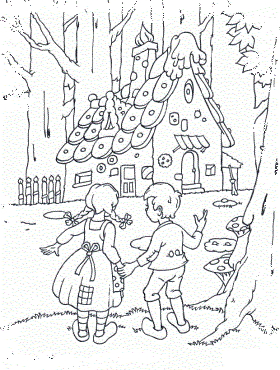 PUTOVÁNÍ  POHÁDKOVÝM                             LESEMKDY?          28.9.2016KDE?          sraz na dětském hřišti na Oboře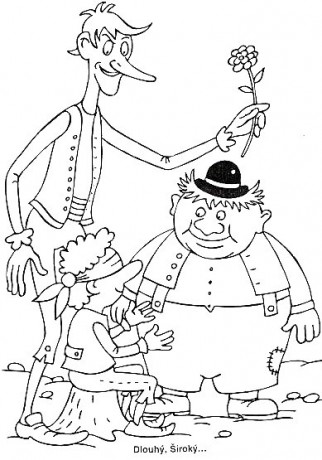 V KOLIK?   od 15.00 h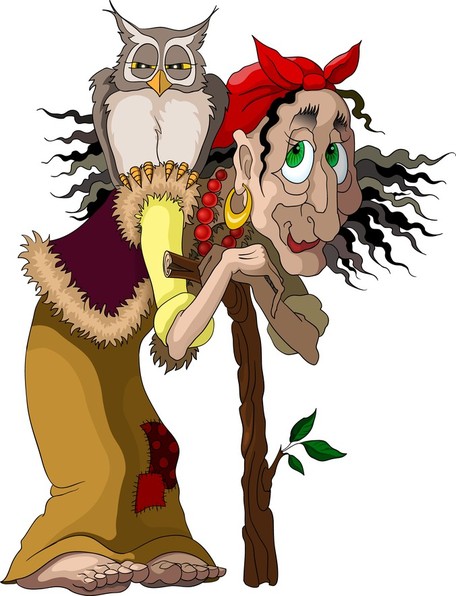 občerstvení pro děti i dospělé zajištěno, VSTUPNÉ DOBROVOLNÉ